ThankfulThankful for my friends and familyHappy to have a house   And to have food to enjoyNice to have clothes to keep me warmKind of people to make places like stores daycares and schoolsFull of world and funUse a bed to stay warm all night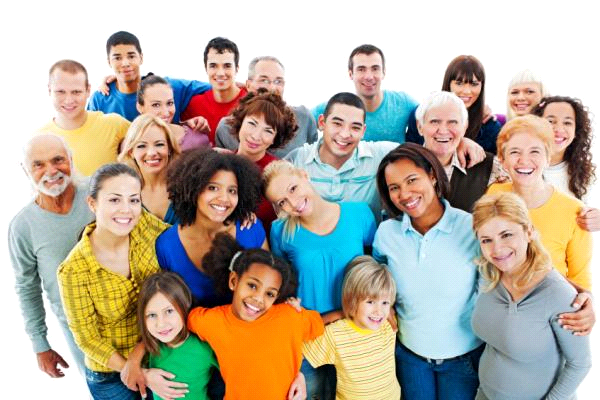  Love my worldBy Marissa